Publicado en   el 05/06/2014 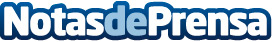 Día Mundial del Medio Ambiente, más retos para los coches verdesDatos de contacto:Nota de prensa publicada en: https://www.notasdeprensa.es/dia-mundial-del-medio-ambiente-mas-retos-para Categorias: Automovilismo Industria Automotriz http://www.notasdeprensa.es